Прекращение трудовых отношений с руководителем организации, допустившим в период исполнения им своих служебных обязанностей нарушение требований части 4 статьи 12 Федерального закона «О противодействии коррупции», не исключает возможности возбуждения в отношении этого лица производства по делу об административном правонарушении, предусмотренном статьей 19.29 КоАП РФ, и привлечения его к административной ответственности в качестве должностного лица.У работодателя возникает обязанность при заключении с бывшим государственным (муниципальным) служащим трудового договора вне зависимости от размера предусмотренной им заработной платы.При заключении гражданско-правового договора (гражданско-правовых договоров) работодатель обязан направить соответствующее сообщение, если стоимость выполняемых работ (оказываемых услуг) по такому договору (договорам) превышает сто тысяч рублей в месяц либо если указанный договор (договоры) заключен на срок менее месяца, но стоимость выполняемых работ (оказываемых услуг) также превышает сто тысяч рублей.Заключение с бывшим государственным (муниципальным) служащим трудового договора о выполнении им в свободное от основной работы время другой регулярной оплачиваемой работы у другого работодателя (внешнее совместительство) влечет обязанность последнего сообщить о заключении трудового договора по совместительству представителю нанимателя (работодателю) бывшего государственного (муниципального) служащего по последнему месту его службы.В случае  уклонения работодателя от оформления с бывшим государственным (муниципальным) служащим трудового договора или его ненадлежащем оформлении виновное лицо может быть привлечено к административной ответственности, предусмотренной частями 4 или 5 статьи 5.27 КоАП РФ.Прокуратура Вологодского района Вологодской области Сообщения о фактах коррупции принимаются по адресу электронной почты: prok-volrn@vologda.ru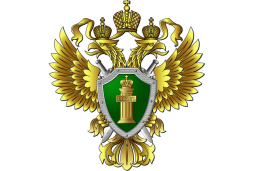 ПРОКУРАТУРА ВОЛОГОДСКОГО  РАЙОНААдминистративная ответственность за незаконное привлечение  к трудовой деятельности (памятка для работодателей)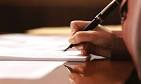 г. Вологда 2019 годСтатьей 19.29 Кодекса Российской Федерации об административных правонарушениях  предусмотрена ответственность за незаконное привлечение к трудовой деятельности либо к выполнению работ или оказанию услуг государственного или муниципального служащего либо бывшего государственного или муниципального служащего: Привлечение работодателем либо заказчиком работ (услуг) к трудовой деятельности на условиях трудового договора либо к выполнению работ или оказанию услуг на условиях гражданско-правового договора государственного или муниципального служащего, замещающего должность, включенную в перечень, установленный нормативными правовыми актами, либо бывшего государственного или муниципального служащего, замещавшего такую должность, с нарушением требований, предусмотренных Федеральным законом от 25 декабря 2008 года N 273-ФЗ "О противодействии коррупции", -влечет наложение административного штрафа на граждан в размере от двух тысяч до четырех тысяч рублей; на должностных лиц - от двадцати тысяч до пятидесяти тысяч рублей; на юридических лиц - от ста тысяч до пятисот тысяч рублей.При решении вопроса о наличии объективной стороны состава административного правонарушения, предусмотренного статьей 19.29 КоАП РФ, следует учитывать, что сообщение о заключении договора с бывшим государственным (муниципальным) служащим представителю нанимателя (работодателю) государственного или муниципального служащего по последнему месту его службы должно быть направлено с соблюдением порядка, устанавливаемого нормативными правовыми актами Российской Федерации, включая требования к форме и содержанию данного сообщения. Субъектами административных правонарушений, предусмотренных статьей 19.29 КоАП РФ, являются граждане, должностные лица и юридические лица - работодатели либо заказчики работ (услуг), которые привлекли к трудовой деятельности на условиях трудового договора либо к выполнению работ или оказанию услуг на условиях гражданско-правового договора бывшего государственного (муниципального) служащего с нарушением требований, предусмотренных Федеральным законом «О противодействии коррупции». Граждане (физические лица) подлежат административной ответственности по статье 19.29 КоАП РФ в случае привлечения ими к трудовой деятельности на договорной основе иных физических лиц, являвшихся бывшими государственными (муниципальными) служащими. Например, к таким гражданам могут быть отнесены занимающиеся частной практикой нотариусы, адвокаты, учредившие адвокатские кабинеты, и другие лица, занимающиеся в установленном законодательством Российской Федерации порядке частной практикой.Исходя из примечания к статье 2.4 КоАП РФ лицо, осуществляющее предпринимательскую деятельность без образования юридического лица, совершившее административное правонарушение, предусмотренное статьей 19.29 КоАП РФ, несет административную ответственность как должностное лицо, в том числе в случае, когда дело о данном административном правонарушении возбуждено после утраты данным лицом статуса индивидуального предпринимателя.К административной ответственности по статье 19.29 КоАП РФ подлежат привлечению должностные лица организации, занимающие должность руководителя или уполномоченные на подписание трудового (гражданско-правового) договора со стороны работодателя, в том числе и в тех случаях, когда обязанность по направлению соответствующего сообщения возложена на иное должностное лицо данной организации. 